Задание гр.32 ТЭ по Д и ТО на 23.11.2020Задание 1Изучить и законспектировать тему: Отказы и неисправности системы смазывания двигателя, их причины и признаки.Источники:https://tractorforum.ru/market/neispravnosti-sistemy-smazki-traktornogo-dvigatelyahttps://studfile.net/preview/3176242/page:3/Задание 2Обозначить название агрегата и его устройство:Рис.1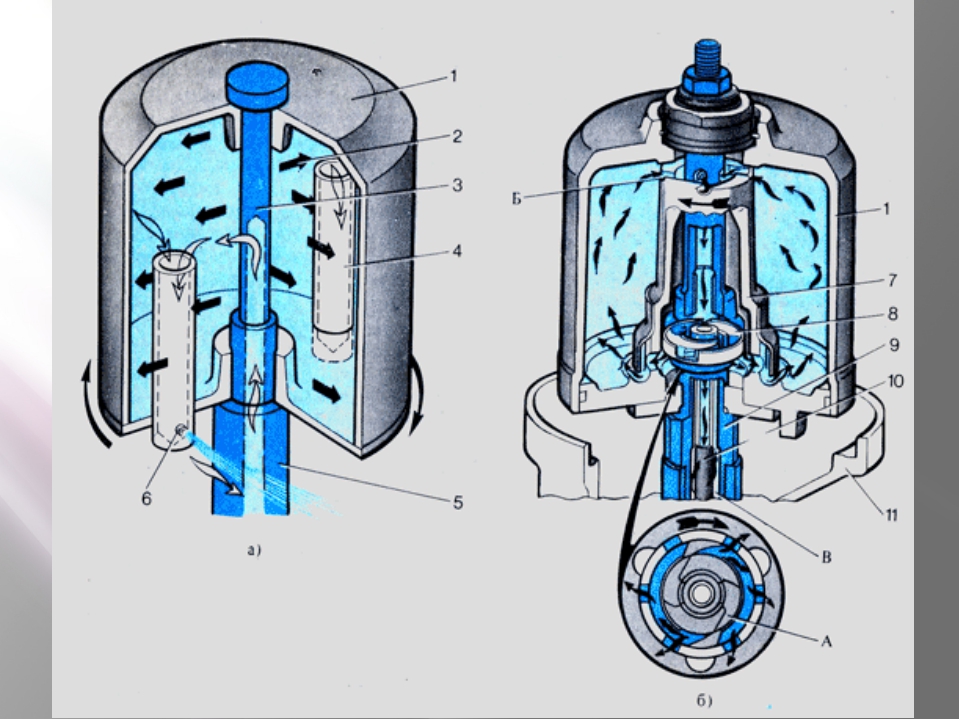 Рис.2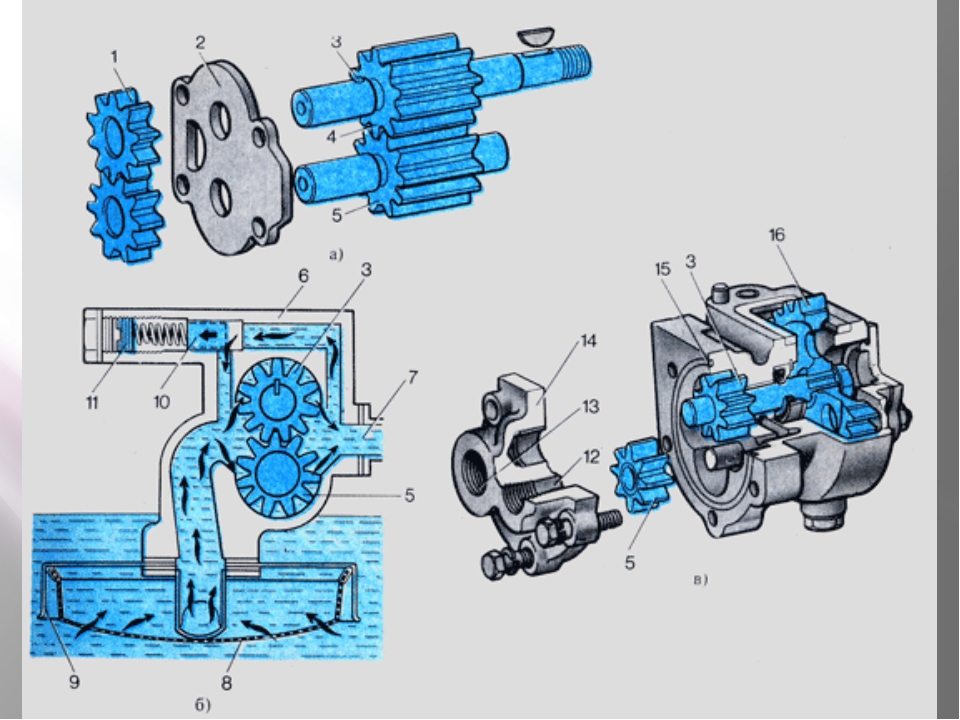 Рис.3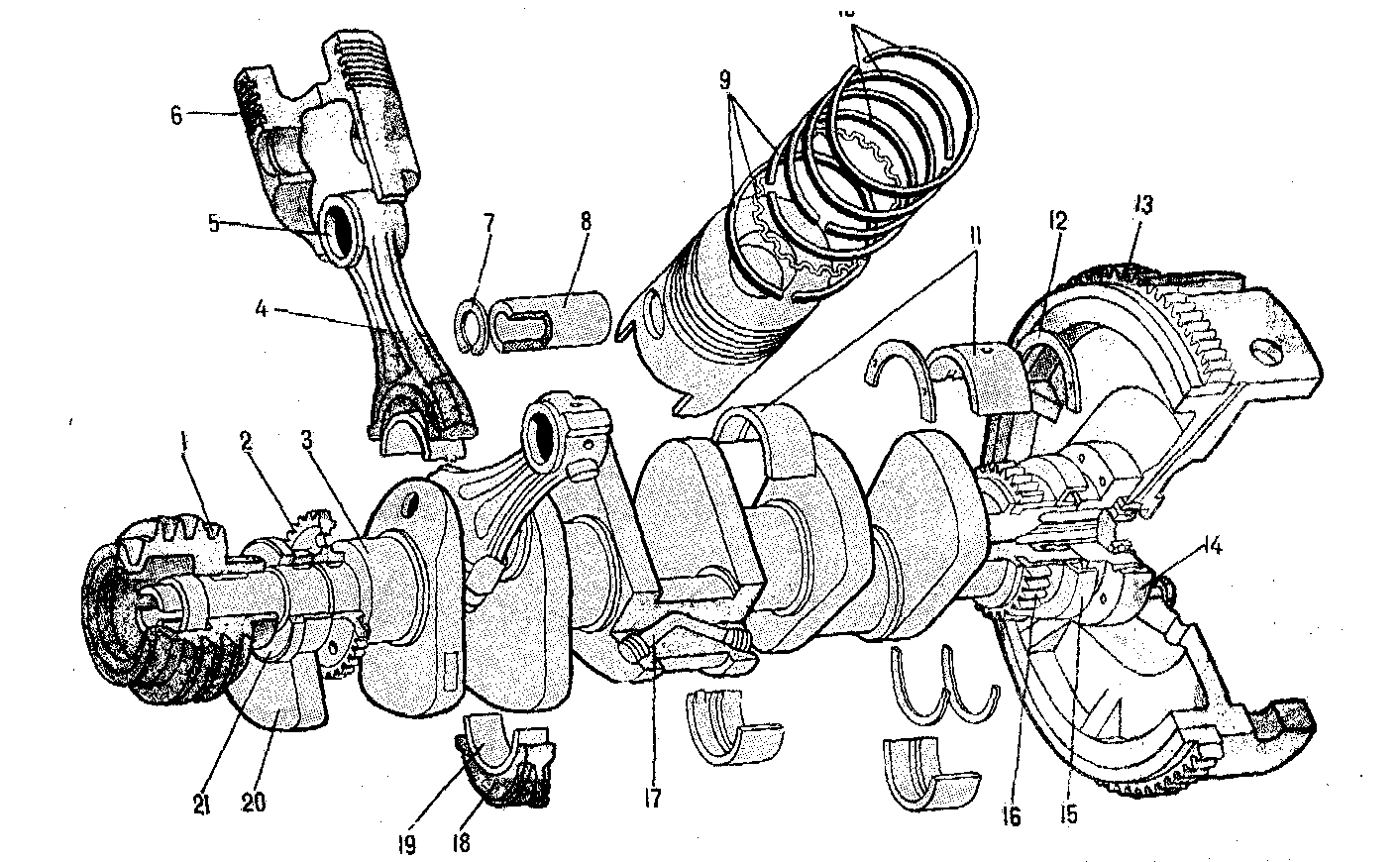 